Ликвидация задолженности Проверочная работа №7ФИО 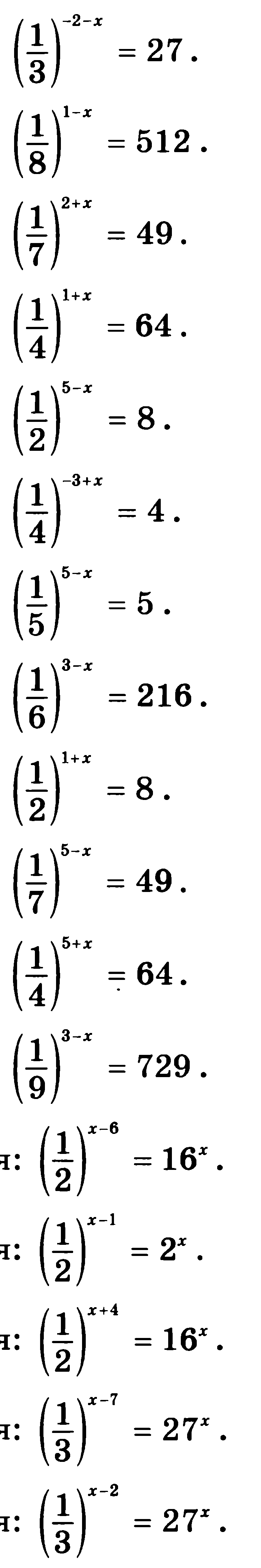 решениеответ